Bitte beachten: Richtlinien für die Erdgasinstallation in Gebäuden G1 des SVGW, Werkvorschriften Localnet AG, Brandschutzvorschriften, Energie und Baugesetzgebung, Luftreinhalteverordnung.Neuinstallationen, Erweiterungen, Änderungen an Gasinstallationen, Apparateaustausch und Ausserbetriebnahmen sind der Localnet AG vor Beginn der Arbeiten schriftlich zu melden e-mail: installationskontrolle@localnet.ch oder Localnet AG, Bernstrasse 102, Postfach, 3401 Burgdorf. Bei Neuinstallationen und Erweiterungen ist die Anschlussmöglichkeit vorgängig mit der Localnet AG abzuklären. Für Anlagen ab 30 kW Belastung und/ oder Leitungslänge Total (ab Hauptleitung bis zum Gasgerät) 55m benötigen wir ein Schema der Gasleitung ab Gebäudeeinführung bis zum Gasgerät inkl. Leitungslängen und bestehenden Dimensionen.	Neubau		Erweiterung		Sanierung		Laufnummer Localnet:      	1.	Ort der Anlage	Gemeinde:      	Strasse:      	Nr.:      	2.	Eigentümer	Name, Adresse:      				Telefon Nr.:	     	3.	Art des Objektes	 neu	 bestehend		 EFH 	 MFH	      								      LAF Zu+ Abluft separat geführt5.	Kamin:		bestehend		neu		saniert	Material:      	Dimension:      	Länge:      	m6.	Brennergesteuertes Gasabsperrorgan ausserhalb des Heizraums:		ja		nein7.	Druckentlastungsöffnung:      	m²8.	Inbetriebnahme:	vorgesehen, Termin:      	9.	Anschlussdruck: 	 20 mbar	       mbar (nach Absprache ist ev. höherer Anschlussdruck als 20 mbar möglich)10.	Rohrweitenbestimmung: 	 nach Absprache Localnet AG	 gem. G111.	Installateur:	     		Adresse, Tel.:	     	12.	Bemerkungen      		Installateur:	     	Schema ab Gebäudeeinführung bis zum Gasgerät inkl. Vorhandenen Dimensionen: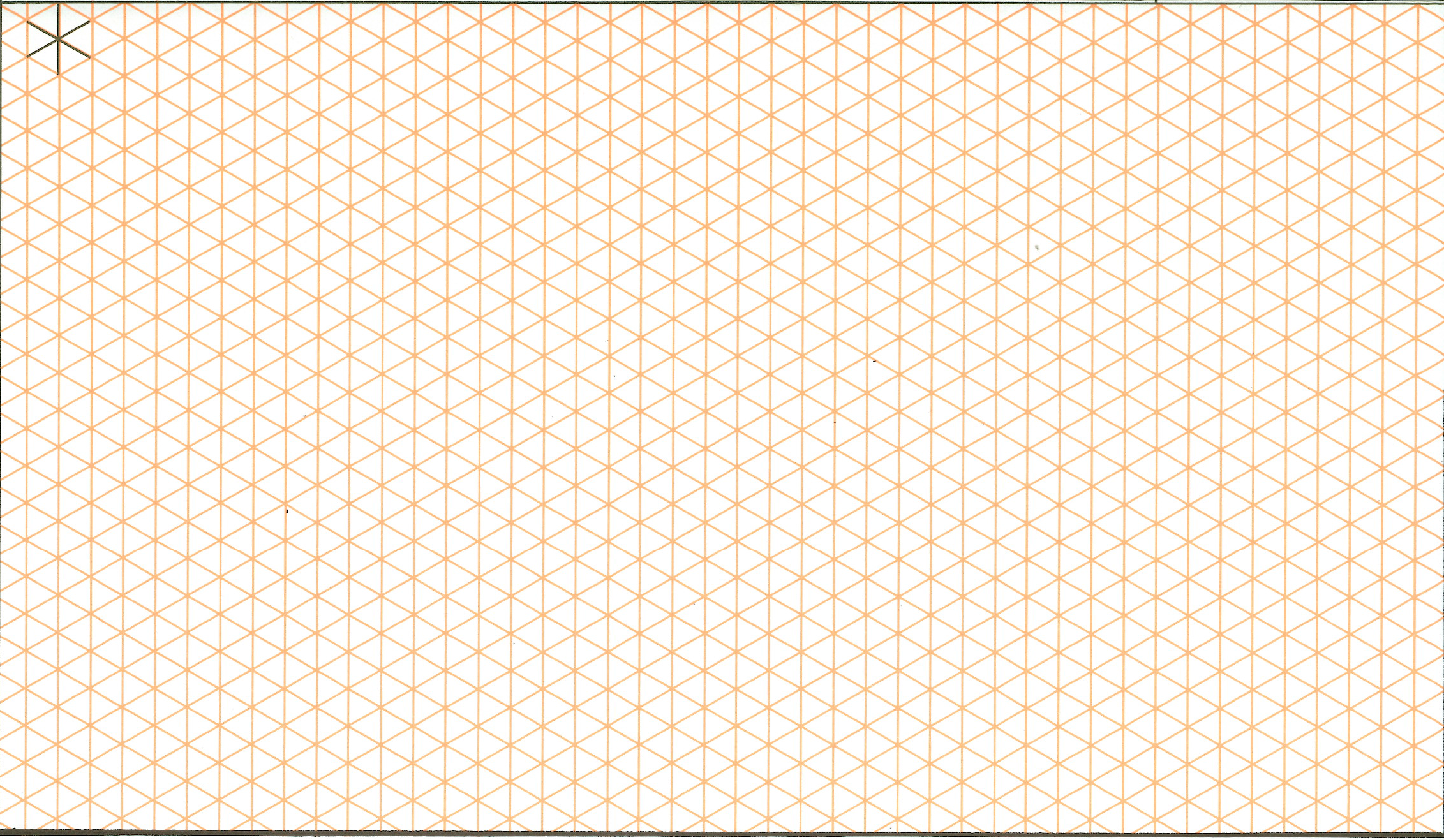 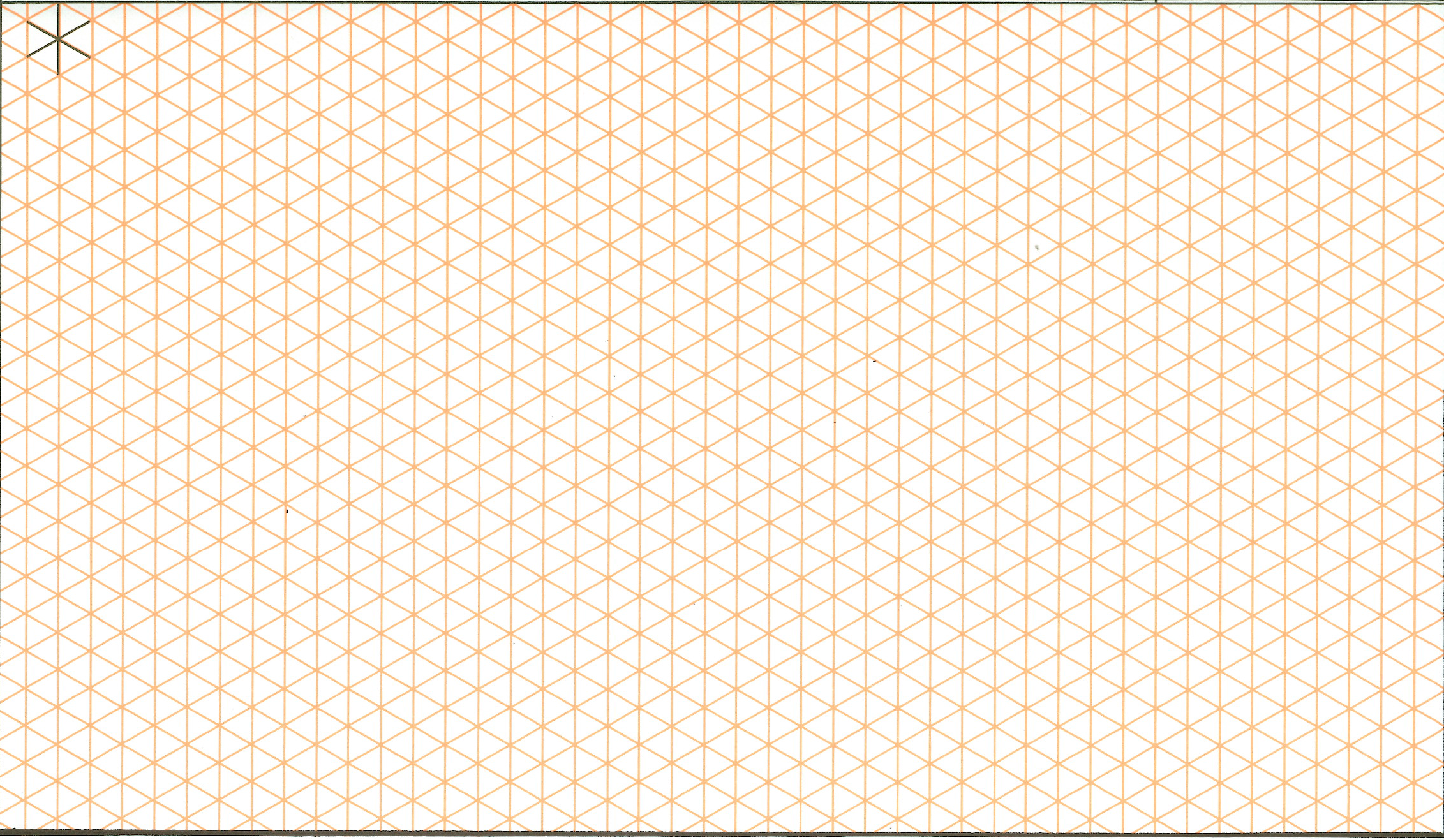 Durch die Localnet AG auszufüllen12.	Gasanschluss:	 vorhanden	 wird erstellt	Belastung total:      	 m3/h 	Netzdruck:      	mbar14.	Druckregler: Fabrikat:      	Typ:      	pa:      	 mbar	Düse:       mm16.	Ablaufvermerke: Eingang	Datum:      	 Visum: 			 Bewilligt und retour an Installationsfirma	Datum:      	 Visum:			 Inbetriebnahme	Datum:      	 Visum: 	17.	Bemerkungen      		Localnet:	     	Inbetriebnahme Termine 2 Arbeitstage im Voraus der Installationskontrolle melden 079 408 47 17.Datum:     		Stempel/ Unterschrift:      	4. Gasapparate pro Gaszähler       neu    best4. Gasapparate pro Gaszähler       neu    bestLeistungBelastungBelastungAufstellungsraumFrischluftzufuhrFrischluftzufuhrFrischluftzufuhr4. Gasapparate pro Gaszähler       neu    best4. Gasapparate pro Gaszähler       neu    bestkWkWm3/hLASLAFRaumluftabhängig4.1Heizung kondensierend		4.2Heizung mit Gebläsebrenner		4.3Trinkwasserwärmer		4.4Gasherd / Rechaud		4.54.64.74.5     			4.84.9Total Anschlusswert nach: Neubau/ Erweiterung/ UmbauTotal Anschlusswert nach: Neubau/ Erweiterung/ UmbauLAS Koaxiales Luft- AbgassystemLAS Koaxiales Luft- AbgassystemLAS Koaxiales Luft- AbgassystemLAS Koaxiales Luft- Abgassystem15.Gaszähler bestehendGaszähler bestehendGaszähler bestehendGaszähler neuGaszähler neuGaszähler neuTypNenngrösseStandortTypNenngrösseStandort